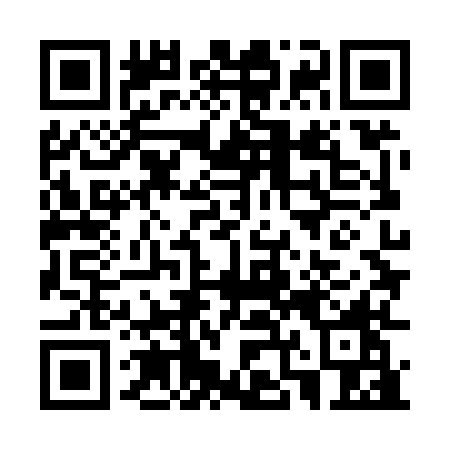 Ramadan times for Dulkaninna, AustraliaMon 11 Mar 2024 - Wed 10 Apr 2024High Latitude Method: NonePrayer Calculation Method: Muslim World LeagueAsar Calculation Method: ShafiPrayer times provided by https://www.salahtimes.comDateDayFajrSuhurSunriseDhuhrAsrIftarMaghribIsha11Mon5:555:557:141:264:567:387:388:5312Tue5:555:557:151:264:567:377:378:5113Wed5:565:567:161:264:557:357:358:5014Thu5:575:577:161:254:557:347:348:4915Fri5:575:577:171:254:547:337:338:4816Sat5:585:587:171:254:537:327:328:4617Sun5:595:597:181:254:537:317:318:4518Mon5:595:597:191:244:527:307:308:4419Tue6:006:007:191:244:517:287:288:4320Wed6:016:017:201:244:517:277:278:4221Thu6:016:017:201:234:507:267:268:4022Fri6:026:027:211:234:497:257:258:3923Sat6:036:037:211:234:497:247:248:3824Sun6:036:037:221:234:487:237:238:3725Mon6:046:047:231:224:477:217:218:3526Tue6:046:047:231:224:477:207:208:3427Wed6:056:057:241:224:467:197:198:3328Thu6:066:067:241:214:457:187:188:3229Fri6:066:067:251:214:447:177:178:3130Sat6:076:077:251:214:447:167:168:3031Sun6:076:077:261:204:437:147:148:281Mon6:086:087:271:204:427:137:138:272Tue6:086:087:271:204:417:127:128:263Wed6:096:097:281:204:417:117:118:254Thu6:106:107:281:194:407:107:108:245Fri6:106:107:291:194:397:097:098:236Sat6:116:117:291:194:387:077:078:227Sun5:115:116:3012:183:386:066:067:218Mon5:125:126:3112:183:376:056:057:199Tue5:125:126:3112:183:366:046:047:1810Wed5:135:136:3212:183:356:036:037:17